 Фуршет 2200 рублей на персонуКомпозиция из мясных мини-закусок:Бочонки сыровяленого окорока с ломтиком немецкого сыра «Дуо»  и брусочками медовой дыни… 1/30Куриный мини-медальон на шпажке в панировке на основе картофельных чипсов в окружении слайса  мягкого сыра… 1/50 Канапе из свинины, шпигованной чесноком и морковью. Подается с медово-горчичным соусом на шпажках в шотах...1/30/10 Слоеные мини-рулеты из ветчины на шпажках, дополняется острым соусом«Сальса» …1/40Цукини , фаршированные томатами и  острой морковью , дополненные  стружкой  копченного сыра. Подаются с зеленым луком…1/40 Ролл-салат и филе цыпленка в омлете из пюрированного шпитана и базилика, прослоенного сыром Рикотта…1/40Легкий куриный  салат со свежим зеленым горошком, огурцом, грилированым цуккинии фламбированной в коньяке грушей. Подается в корзиночках из заварного теста и обсыпан сырным серпантином …1/50Салат с бужениной и грибами, в сочетании с томатами конкассе  и луком-порей. Дополнен хрустящими кренками и сыром Рикотта, заправлен соусом Беарнез. Подается в ржаных корнетах….1/40Композиция из рыбных  мини-закусок:Лососевый паштет с добавлением щучьей икры ,подается на крекерах со свежим огурцом…1/40 Королевская креветка в соусе Гуакамоле, подается на картофедьных чипсах с лаймовой стружкой…1/30 Канапе с масляной рыбкой и маринованным имбирем..1/20Салат  с креветками, мясом краба и кальмарами с добавлением яйца, печеного  картофеляи копченого сыра, заправлен  домашним майонезом….1/50 Горячая закуска (на  выбор):Нежный мясной террин с орехом и сливочным сыром, подается в корзиночках из заварного теста…1/100 Цыпленок Якинори в соевой глазури с Соке , подается на шпажках с зеленым луком и грилованным сладким перцем…1/100 	Фрикасе из рубленной телятины и лесных грибов в слоеном тесте, дополнен мягким овечьим сыром и свежей зеленью…1/80 Пюрированные баклажаны и цуккини в сочетании с кедровыми орехами , запеченныев шляпках шампиньонов с сыровяленым беконом…1/80 Выпечка и десертыПанна-кота с малиной…1/40Морковное пирожное с цукатами…1/40Напитки:Морс  ягодный …1/200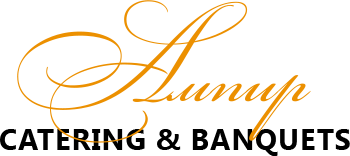 Чай/кофе (сахар, сливки, лимон)…1/180       Общий выход 690 гр без напитков   